Как выбрать услуги аниматоров в преддверии Нового Года.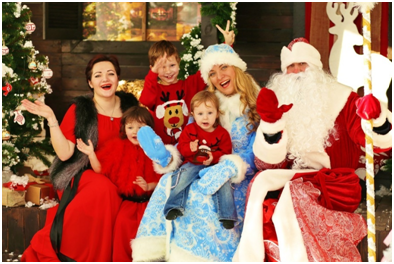          В преддверии Нового года родители задумываются над тем, как сделать праздник волшебным  и  незабываемым для своих детей. Одним из распространенных способов является  приглашение в новогоднюю ночь аниматоров переодетых в Деда Мороза, Снегурочку,  сказочных  и мультипликационных персонажей. Для того чтобы праздничное мероприятие не было испорченным, следует обратить внимание  на следующие основные моменты: 1.Внимательно изучите несколько организаций, представляющих услуги аниматоров.  Ознакомьтесь с их программами и ценовой политикой. Перед тем как остановиться на одном из  предложений, почитайте отзывы в Интернете. Спросите у друзей и знакомых, кто уже  пользовался данной услугой. Не спешите поддаваться маркетинговым предложениям услуг  аниматоров с более низкими ценами и другими акциями. 2.Напоминаем, что договор с агентством (или иным лицом) должен быть заключен в письменной форме. Согласно договору возмездного оказания услуг, исполнитель обязуется по заданию заказчика оказать услуги (совершить определенные действия или осуществить определенную деятельность), а заказчик обязуется оплатить эти услуги. Перед подписанием договора следует внимательно ознакомиться с его условиями, изучить предмет договора, сроки исполнения, стоимость услуг, а также ответственность сторон за неисполнение обязательств по договору. Договор составляется в двух экземплярах, один из которых вручается заказчику. Следует учитывать, что в случае невозможности исполнения, возникшей по вине заказчика, услуги подлежат оплате в полном объеме, если иное не предусмотрено законом или договором возмездного оказания услуг.3.Осторожно, мошенники! Бывает так, что люди обращаются в первую попавшуюся организацию, оказывающую услуги аниматоров, подписывают договор, вносят предоплату, но в назначенный день никто не приходит, телефон компании оказывается неработающим, бланки договора – фальшивыми, а фирма оказывается незарегистрированной. Кроме того, приглашая чужих людей в дом, Вы должны учитывать риски. Пользуясь доверчивостью и отсутствием бдительности у граждан, недобросовестные аниматоры могут во время мероприятия совершить кражу. Перед заключением сделки постарайтесь выяснить как можно больше деталей об опыте работы аниматоров, найти отзывы клиентов, которые подтвердят успешный опыт оказания услуг и благонадежность специалистов. При возникновении малейшего подозрения лучше найти другую организацию. ИСТОЧНИК: https://mossanexpert.ru/novosti/?ELEMENT_ID=3326